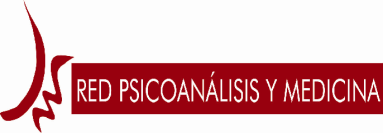 Butlleta d’inscripció a les MATINÉESNom i cognoms  Indiqui amb una creu a quines sessions s’inscriu:26 de gener23 de març25 de maigSi és el primer cop que participa en una activitat de la Red, complimenti els següents camps si us plau:CiutatE-mail Telèfon de contacte Institució en la que treballaProfessió ¿A través de quina persona o de quin mitjà li ha arribat la informació d’aquesta activitat?¿Desitja rebre informació de la Red Psicoanálisis y Medicina?Lloc: Biblioteca del Camp Freudià de Barcelona – C/Santa Perpetua, 12  - BarcelonaDates: dissabte 26 de gener, dissabte 23 de març i dissabte 25 de maig. Sempre de 11 a 13 h.Col·laboració en les despeses: 3 € una sessió; 7 € les 3 sessions (es paga al arribar)Enviar aquesta butlleta a redpsicoaymed@gmail.com 